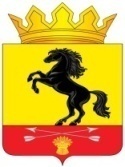                АДМИНИСТРАЦИЯМУНИЦИПАЛЬНОГО ОБРАЗОВАНИЯ       НОВОСЕРГИЕВСКИЙ РАЙОН         ОРЕНБУРГСКОЙ ОБЛАСТИ                 ПОСТАНОВЛЕНИЕ __27.12.2019_____ №  ____1269-п______                  п. НовосергиевкаОб утверждении расходного  обязательства муниципального образования Новосергиевс-кий район Оренбургской области в соответст-вии с жилищным законодательством РФВ целях решения вопросов местного значения в соответствии с полномочиями, определенными Федеральным законом от 6 октября 2003 года № 131-ФЗ «Об общих принципах организации местного самоуправления в Российской Федерации»,  постановлением Правительства Оренбургской области от 19 ноября 2018 г. N 757-пп "Об утверждении перечня расходных обязательств муниципальных образований Оренбургской области, возникающих при выполнении полномочий органов местного самоуправления по вопросам местного значения, в целях софинансирования которых предоставляются субсидии из областного бюджета, целевых показателей результативности предоставления субсидий и их значений на 2019 - 2021 годы" (с изменениями и дополнениями от 25.11.2019г), постановлением Правительства Оренбургской области от 20.06.2016 года №430-пп «Об утверждении правил предоставления и распределения субсидий из областного бюджета муниципальных образований Оренбургской области и порядка проведения оценки эффективности бюджетных расходов на их представление» (с изменениями и дополнениями от 16.05.2018г), постановлением Правительства Оренбургской области от 21.12.2018 года  № 834-пп  «Об утверждении государственной программы «Стимулирование развития жилищного строительства в Оренбургской области» (с изменениями и дополнениями от 25.10.2019г) и руководствуясь Уставом муниципального образования Новосергиевский район Оренбургской области, 2администрация муниципального образования Новосергиевский район Оренбургской области постановляет:Установить:1.1.Расходное обязательство муниципального образования  Новосергиевский район Оренбургской области по  обеспечению проживающих и нуждающихся в жилых помещениях малоимущих граждан жилыми помещениями, организации строительства и содержания муниципального жилищного фонда, созданию условий для жилищного строительства, осуществлению муниципального жилищного контроля, а также иных полномочий органов местного самоуправления в соответствии с жилищным законодательством Российской Федерации.1.2. Финансовое обеспечение расходного обязательства, указанного в пункте 1 настоящего постановления, осуществляется за счет поступающих субсидий из федерального, областного бюджета, а также средств местного бюджета.2. Исполнителем расходного обязательства является главный распорядитель бюджетных средств Новосергиевского района - администрация Новосергиевского района Оренбургской области.3.	Целевые показатели результативности использования средств субсидии из бюджета Оренбургской области устанавливаются Соглашением между департаментом молодежной политики  Оренбургской области и администрацией Новосергиевского района.Выполнение целевых показателей результативности использования средств субсидии обеспечивается администрацией Новосергиевского района в пределах средств субсидии, предоставляемой из бюджета Оренбургской области.4.	Финансовому отделу администрации муниципального образования «Новосергиевский район Оренбургской области» (Попова Л.И.) включить данное расходное обязательство муниципального образования Новосергиевский район Оренбургской области в Реестр расходных обязательств муниципального образования Новосергиевский район Оренбургской области.5.	Контроль за исполнением настоящего постановления возложить на заместителя главы администрации района по социальным вопросам Плужнову Л.А.6. Настоящее постановление распространяет свое действие на правоотношения, возникшие с 1 января 2020 года, и подлежит опубликованию на официальном сайте муниципального образования Новосергиевский район Оренбургской области.	Глава администрации района                 				           А.Д. Лыков Разослано: финансовому отделу, главному специалисту по делам молодежи, прокурору, орготделу.